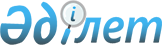 Об утверждении бюджета Каракудыкского сельского округа на 2020-2022 годыРешение Алгинского районного маслихата Актюбинской области от 8 января 2020 года № 337. Зарегистрировано Департаментом юстиции Актюбинской области 20 января 2020 года № 6749
      В соответствии с пунктом 2 статьи 9-1 Бюджетного кодекса Республики Казахстан от 4 декабря 2008 года, статьей 6 Закона Республики Казахстан от 23 января 2001 года "О местном государственном управлении и самоуправлении в Республике Казахстан" Алгинский районный маслихат РЕШИЛ:
      1. Утвердить бюджет Каракудыкского сельского округа на 2020-2022 годы согласно приложениям 1, 2 и 3, в том числе на 2020 год в следующих объемах:
      1) доходы - 33 564,9 тысяч тенге;
      в том числе:
      налоговые поступления - 3 431 тысяч тенге;
      неналоговые поступления - 669,3 тысяч тенге;
      поступления от продажи основного капитала - 0 тенге;
      поступления трансфертов - 29 464,6 тысяч тенге;
      2) затраты - 33 564,9 тысяч тенге;
      3) чистое бюджетное кредитование - 0 тенге;
      в том числе:
      бюджетные кредиты - 0 тенге;
      погашение бюджетных кредитов - 0 тенге;
      4) сальдо по операциям с финансовыми активами - 0 тенге;
      в том числе:
      приобретение финансовых активов - 0 тенге;
      поступления от продажи финансовых активов государства - 0 тенге;
      5) дефицит (профицит) бюджета - 0 тенге;
      6) финансирование дефицита (использования профицита) бюджета - 0 тенге.
      Сноска. Пункт 1 с изменениями, внесенными решениями Алгинского районного маслихата Актюбинской области от 01.04.2020 № 362 (вводится в действие с 01.01.2020); от 15.05.2020 № 381 (вводится в действие с 01.01.2020); от 11.09.2020 № 414 (вводится в действие с 01.01.2020); от 05.11.2020 № 443 (вводится в действие с 01.01.2020).


      2. Учесть, что в доход бюджета сельского округа зачисляются:
      налоговые поступления:
      индивидуальный подоходный налог;
      налог на имущество физических, юридических лиц и индивидуальных предпринимателей;
      земельный налог;
      налог на транспортные средства;
      налоги на имущество;
      неналоговые поступления;
      доходы от сдачи в аренду имущества, находящегося в собственности государства.
      3. Принять к сведению и руководству, что с 1 января 2020 года установлено: 
      1) минимальный размер заработной платы – 42 500 тенге;
      2) месячный расчетный показатель для исчисления пособий и иных социальных выплат, а также для применения штрафных санкций, налогов и других платежей в соответствии с законодательством Республики Казахстан - 2 651 тенге;
      3) величина прожиточного минимума для исчисления размеров базовых социальных выплат – 31 183 тенге;
      с 1 апреля 2020 года:
      1) месячный расчетный показатель для исчисления пособий и иных социальных выплат, а также для применения штрафных санкций, налогов и других платежей в соответствии с законодательством Республики Казахстан - 2 778 тенге;
      2) величина прожиточного минимума для исчисления размеров базовых социальных выплат – 32 668 тенге.
      Сноска. Пункт 3 – в редакции решения Алгинского районного маслихата Актюбинской области от 11.09.2020 № 414 (вводится в действие с 01.01.2020).


      4. Учесть в сельском бюджете на 2020 год субвенции, передаваемые из районного бюджета в сумме 22 934 тысяч тенге.
      5. Учесть в сельском бюджете на 2020 год поступление целевых текущих трансфертов из районного бюджета:
      в том числе:
      на капитальные расходы государственного органа - 2 600 тысяч тенге.
      Сноска. Пункт 5 с изменениями, внесенными решениями Алгинского районного маслихата Актюбинской области от 15.05.2020 № 381 (вводится в действие с 01.01.2020); от 11.09.2020 № 414 (вводится в действие с 01.01.2020).


      6. Государственному учреждению "Аппарат маслихата Алгинского района" в установленном законодательством порядке обеспечить:
      1) государственную регистрацию настоящего решения в Департаменте юстиции Актюбинской области;
      2) размещение настоящего решения на интернет-ресурсе Алгинского районного маслихата после его официального опубликования.
      7. Настоящее решение вводится в действие с 1 января 2020 года. Бюджет Каракудыкского сельского округа на 2020 год
      Сноска. Приложение 1 – в редакции решения Алгинского районного маслихата Актюбинской области от 05.11.2020 № 443 (вводится в действие с 01.01.2020). Бюджет Каракудыкского сельского округа на 2021 год Бюджет Каракудыкского сельского округа на 2022 год
					© 2012. РГП на ПХВ «Институт законодательства и правовой информации Республики Казахстан» Министерства юстиции Республики Казахстан
				
      Председатель сессии Алгинского 
районного маслихата 

А. Нургалиев

      Секретарь Алгинского 
районного маслихата 

Б. Жумабаев
Приложение № 1 к решению Алгинского районного маслихата от 8 января 2020 года № 337
Категория
Категория
Категория
Категория
Сумма 
(тысяч тенге)
Класс
Класс
Класс
Сумма 
(тысяч тенге)
Подкласс
Подкласс
Сумма 
(тысяч тенге)
Наименование
Сумма 
(тысяч тенге)
1
2
3
4
5
I. Доходы
33564,9
1
Налоговые поступления
3431
01
Подоходный налог
550,8
2
Индивидуальный подоходный налог
550,8
04
Налоги на собственность
2880,2
1
Налоги на имущество
21
3
Земельный налог
238
4
Налог на транспортные средства
2621,2
2
Неналоговые поступления
669,3
01
Доходы от государственной собственности
15
5
Доходы от аренды имущества, находящегося в государственной собственности
15
06
Прочие неналоговые поступления
654,3
1
Прочие неналоговые поступления
654,3
4
Поступления трансфертов
29464,6
02
Трансферты из вышестоящих органов государственного управления
29464,6
3
Трансферты из районного (города областного значения) бюджета
29464,6
Функциональная группа
Функциональная группа
Функциональная группа
Функциональная группа
Функциональная группа
Сумма 
(тысяч тенге)
Функциональная подгруппа
Функциональная подгруппа
Функциональная подгруппа
Функциональная подгруппа
Сумма 
(тысяч тенге)
Администратор бюджетных программ
Администратор бюджетных программ
Администратор бюджетных программ
Сумма 
(тысяч тенге)
Программа
Программа
Сумма 
(тысяч тенге)
Наименование
Сумма 
(тысяч тенге)
1
2
3
4
5
6
II. Затраты
33564,9 
01
Государственные услуги общего характера
27803,9
1
Представительные, исполнительные и другие органы, выполняющие общие функции государственного управления
27803,9
124
Аппарат акима города районного значения, села, поселка, сельского округа
27803,9
001
Услуги по обеспечению деятельности акима города районного значения, села, поселка, сельского округа
25754,3
022
Капитальные расходы государственного органа
2049,6 
07
Жилищно-коммунальное хозяйство
4321
3
Благоустройство населенных пунктов
4321
124
Аппарат акима города районного значения, села, поселка, сельского округа
4321
008
Освещение улиц населенных пунктов
3471
009
Обеспечение санитарии населенных пунктов
350
011
Благоустройство и озеленение населенных пунктов
500
12
Транспорт и коммуникации
1440
1
Автомобильный транспорт
920
124
Аппарат акима города районного значения, села, поселка, сельского округа
920
013
Обеспечение функционирования автомобильных дорог в городах районного значения, поселках, селах, сельских округах
920
045
Капитальный и средний ремонт автомобильных дорог в городах районного значения, селах, поселках, сельских округах
520
III.Чистое бюджетное кредитование
0
IV. Сальдо по операциям с финансовыми активами
0
Приобретение финансовых активов
0
V. Дефицит (профицит) бюджета
0
VI. Финансирование дефицита (использование профицита) бюджета
0
7
Поступление займов
0
01
Внутренние государственные займы
0
2
Договора займа
0
16
Погашение займов
0
1
Погашение займов
0
8
Используемые остатки бюджетных средств
0
01
Остатки бюджетных средств
0Приложение 2 к решению Алгинского районного маслихата от 8 января 2020 года № 337
Категория
Категория
Категория
Категория
Сумма 
(тысяч тенге)
Класс
Класс
Класс
Сумма 
(тысяч тенге)
Подкласс
Подкласс
Сумма 
(тысяч тенге)
Наименование
Сумма 
(тысяч тенге)
1
2
3
4
5
I. Доходы
28610
1
Налоговые поступления
3642
04
Налоги на собственность
3642
1
Налоги на имущество
22
3
Земельный налог
255
4
Налог на транспортные средства
3365
2
Неналоговые поступления
43
01
Доходы от государственной собственности
43
5
Доходы от аренды имущества, находящегося в государственной собственности
43
4
Поступления трансфертов
24925
02
Трансферты из вышестоящих органов государственного управления
24925
3
Трансферты из районного (города областного значения) бюджета
24925
Функциональная группа
Функциональная группа
Функциональная группа
Функциональная группа
Функциональная группа
сумма 
(тысяч тенге)
Функциональная подгруппа
Функциональная подгруппа
Функциональная подгруппа
Функциональная подгруппа
сумма 
(тысяч тенге)
Администратор бюджетных программ
Администратор бюджетных программ
Администратор бюджетных программ
сумма 
(тысяч тенге)
Программа
Программа
сумма 
(тысяч тенге)
Наименование
сумма 
(тысяч тенге)
1
2
3
4
5
6
II. Затраты
28610
01
Государственные услуги общего характера
21139
1
Представительные, исполнительные и другие органы, выполняющие общие функции государственного управления
21139
124
Аппарат акима города районного значения, села, поселка, сельского округа
21139
001
20639
022
Капитальные расходы государственного органа
500
07
Жилищно-коммунальное хозяйство
6471
3
Благоустройство населенных пунктов
6471
124
Аппарат акима города районного значения, села, поселка, сельского округа
6471
008
Освещение улиц населенных пунктов
3471
009
Обеспечение санитарии населенных пунктов
1000
011
Благоустройство и озеленение населенных пунктов
2000
12
Транспорт и коммуникации
1000
1
Автомобильный транспорт
1000
124
Аппарат акима города районного значения, села, поселка, сельского округа
1000
013
Обеспечение функционирования автомобильных дорог в городах районного значения, поселках, селах, сельских округах
1000
III.Чистое бюджетное кредитование
0
IV. Сальдо по операциям с финансовыми активами
0
Приобретение финансовых активов
0
V. Дефицит (профицит) бюджета
0
VI. Финансирование дефицита (использование профицита) бюджета
0
7
Поступление займов
0
01
Внутренние государственные займы
0
2
Договоры займа
0
16
Погашение займов
0
1
Погашение займов
0
Используемые остатки бюджетных средств
0
Остатки бюджетных средств
0Приложение 3 к решению Алгинского районного маслихата от 8 января 2020 года № 337
Категория
Категория
Категория
Категория
Сумма 
(тысяч тенге)
Класс
Класс
Класс
Сумма 
(тысяч тенге)
Подкласс
Подкласс
Сумма 
(тысяч тенге)
Наименование
Сумма 
(тысяч тенге)
1
2
3
4
5
I. Доходы
30721
1
Налоговые поступления
3897
04
Налоги на собственность
3897
1
Налоги на имущество
24
3
Земельный налог
273
4
Налог на транспортные средства
3600
2
Неналоговые поступления
46
01
Доходы от государственной собственности
46
5
Доходы от аренды имущества, находящегося в государственной собственности
46
4
Поступления трансфертов
26778
02
Трансферты из вышестоящих органов государственного управления
26778
3
Трансферты из районного (города областного значения) бюджета
26778
Функциональная группа
Функциональная группа
Функциональная группа
Функциональная группа
Функциональная группа
сумма 
(тысяч тенге)
Функциональная подгруппа
Функциональная подгруппа
Функциональная подгруппа
Функциональная подгруппа
сумма 
(тысяч тенге)
Администратор бюджетных программ
Администратор бюджетных программ
Администратор бюджетных программ
сумма 
(тысяч тенге)
Программа
Программа
сумма 
(тысяч тенге)
Наименование
сумма 
(тысяч тенге)
1
2
3
4
5
6
II. Затраты
30721
01
Государственные услуги общего характера
22771
1
Представительные, исполнительные и другие органы, выполняющие общие функции государственного управления
22771
124
Аппарат акима города районного значения, села, поселка, сельского округа
22771
001
Услуги по обеспечению деятельности акима города районного значения, села, поселка, сельского округа
20971
022
Капитальные расходы государственного органа
1800
07
Жилищно-коммунальное хозяйство
6650
3
Благоустройство населенных пунктов
6650
124
Аппарат акима города районного значения, села, поселка, сельского округа
6650
008
Освещение улиц населенных пунктов
3800
009
Обеспечение санитарии населенных пунктов
850
011
Благоустройство и озеленение населенных пунктов
2000
12
Транспорт и коммуникации
1300
1
Автомобильный транспорт
1300
124
Аппарат акима города районного значения, села, поселка, сельского округа
1300
013
Обеспечение функционирования автомобильных дорог в городах районного значения, поселках, селах, сельских округах
1300
III.Чистое бюджетное кредитование
0
IV. Сальдо по операциям с финансовыми активами
0
Приобретение финансовых активов
0
V. Дефицит (профицит) бюджета
0
VI. Финансирование дефицита (использование профицита) бюджета
0
7
Поступление займов
0
01
Внутренние государственные займы
0
2
Договоры займа
0
16
Погашение займов
0
1
Погашение займов
0
Используемые остатки бюджетных средств
0
Остатки бюджетных средств
0